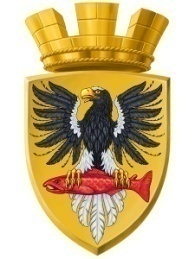                           Р О С С И Й С К А Я   Ф Е Д Е Р А Ц И ЯКАМЧАТСКИЙ КРАЙП О С Т А Н О В Л Е Н И ЕАДМИНИСТРАЦИИ ЕЛИЗОВСКОГО ГОРОДСКОГО ПОСЕЛЕНИЯот 11.  12.  .2014					        № 972 -п       г. ЕлизовоВ соответствии со ст.ст. 8,36,37 Градостроительного кодекса Российской Федерации, ст.14 Федерального закона от 06.10.2003 № 131-ФЗ «Об общих принципах организации местного самоуправления в Российской Федерации»,   п.14 ч.2 ст.7 Федерального закона от 24.07.2007 № 221-ФЗ «О государственном кадастре недвижимости», п. 72 Приказа Минэкономразвития РФ от 04.02.2010 № 42 «Об утверждении Порядка ведения государственного кадастра недвижимости», Правилами землепользования и застройки Елизовского городского поселения, принятыми  Решением Собрания депутатов Елизовского городского поселения от 07.09.2011 № 126 (с изменениями от 25.11.2014 № 669), на основании заявления Малышева К.Н., действующего по доверенности 41 АА 0230127 от 16.04.2014ПОСТАНОВЛЯЮ1.Установить для земельного участка, формируемого из земель государственной собственности в кадастровом квартале 41:05:0101003, местоположением: Камчатский край, Елизовский р-н, Елизово г., Горького ул., дом 5-а, ориентировочной площадью 1157 кв.м,  расположенного  в  территориальной зоне застройки индивидуальными жилыми домами (Ж 1), вид разрешенного использования – «индивидуальные жилые дома».2.Управлению делами администрации Елизовского городского поселения  (Т.С. Назаренко)  разместить  настоящее постановление на официальном сайте администрации Елизовского городского поселения  в сети «Интернет».3.Контроль за реализацией настоящего постановления  возложить на руководителя Управления архитектуры и градостроительства администрации  Елизовского городского поселения  О.Ю. Мороз.Глава администрации Елизовского городского поселения                                                           Л.Н. ШеметоваОб  установлении вида разрешенного использования земельного участка, формируемого из земель государственной собственности  в кадастровом квартале 41:05:0101003, местоположением: Камчатский край, Елизовский р-н, Елизово г., Горького ул., дом 5-а